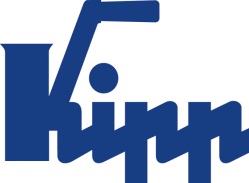 Notatka prasowa 	Sulz am Neckar, kwiecień 2017Szybkie łączenieNowe trzpienie montażowe KIPP przekonują prostym zastosowaniemFirma HEINRICH KIPP WERK uzupełnia swój asortyment o nowe trzpienie montażowe. Umożliwiają one proste łączenie i mocowanie dwóch części bądź przedmiotów obrabianych poprzez naciśnięcie przycisku. Specjalne modele ze stali nierdzewnej są odpowiednie do szczególnie wymagających zastosowań.Trzpienie montażowe KIPP to funkcjonalne elementy działające według znanej, prostej zasady. Najpierw należy nacisnąć przycisk na górze trzpienia. Powoduje to odblokowanie i wciągnięcie kulki umieszczonej w dolnej części. Następnie należy wsunąć trzpień w przewidziany otwór i zwolnić przycisk. Kulka jest wysuwana i powoduje zablokowanie trzpienia. Nie jest możliwe przypadkowe zwolnienie trzpienia spowodowane przez drgania lub inne wpływy zewnętrzne. KIPP fabrycznie oferuje trzpienie montażowe z uchwytami T, L i grzybkowymi z czarnego tworzywa termoplastycznego i częściami stalowymi ze stali nierdzewnej, o średnicach 5-16 mm i długościach 10-80 mm. Posiadają one mały otwór, do którego w razie potrzeby można zamocować linkę zabezpieczającą. Ponadto w ofercie znajdują się również trzpienie z wytrzymałej, hartowanej stali nierdzewnej, odpowiednie do wysokich obciążeń. Znajdują one zastosowanie w przemyśle spożywczym i chemicznym, a także lotnictwie i kosmonautyce. Dzięki praktycznemu uchwytowi pierścieniowemu również te trzpienie KIPP można zaopatrzyć w linkę zabezpieczającą.Znaków ze spacjami:Nagłówek:	62 znakówWstęp:	16 znakówTekst:	1.375 znakówŁącznie:	1.453 znakówKIPP POLSKA SP. Z O.O.Przemysław Słabyul. Ostrowskiego 753-238 WrocławTelefon: 71 339 21 44E-mail: przemyslaw.slaby@kipp.plDodatkowe informacje i zdjęcia prasoweZob. www.kipp.pl, Rubryka: Aktualności/prasaFoto	Prawa autorskie: udostępnione do bezpłatnej publikacji w mediach branżowych. Z prośbą o podanie źródła. Trzpienie montażowe z chwytem T. Foto: KIPP 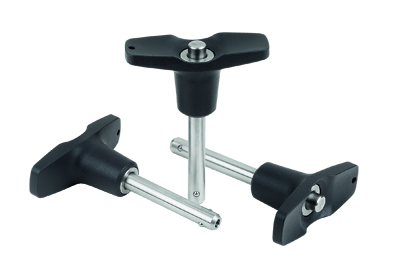 KIPP-Trzpienie montażowe z chwytem T, z samoczynnym blokowaniem-K 0792.jpgTrzpień montażowy z uchwytem pierścieniowym. Foto: KIPP 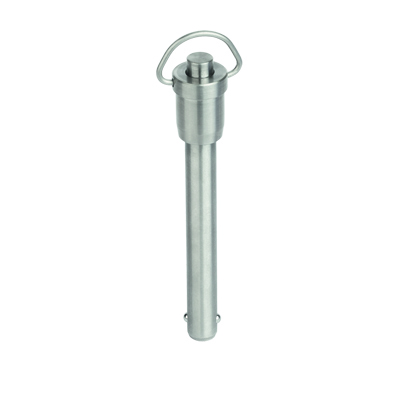 KIPP-Trzpień montażowy z uchwytem pierścieniowym – stal nierdzewna, z samoczynnym blokowaniem-K 0746.jpg